Kako i zašto postati programer?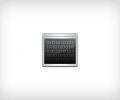 Autor članka: Igor KovačićKategorije: ProgramiranjeTeme: programerVrijeme objave: 06.06.2010 u 23:18hOvo nije klasičan tutorijal već odgovara na pitanja kako i zašto postati programer. Ukoliko imate slična pitanja, svakako pročitajte ovaj tutorijal koji će vam pomoći pri odgovaranju na njih ;)Što rade programeri?Programeri uglavnom piju pivo nakon napornog dana provedenog za računalom. :) Šalimo se.Programeri pišu programe (aplikacije) koje koriste drugi ljudi u svrhu olakšanja nekog procesa ili omogućavanja rada na nečem što do tada nije postojalo.Zašto postati programer?Priča ide otprilike ovako…Najbolji scenario bio bi sljedeći. Mladi ste i još uvijek niste odabrali nešto čime ćete se baviti u životu, a pokazujete određenu dozu zanimanja prema računalima.Ukoliko ste zaključili kako se želite baviti nečim povezanim s računalima suzili ste izbor gotovo na minimum.Smjerovi u kojima dalje uglavnom možete krenuti su:
- mreže
- programiranje
- ostalo (npr. servisiranje računala)Nećemo reći zašto (ne)biste odabrali mreže, ali reći ćemo zašto biste odabrali programiranje.Ukoliko pogledamo više programera i podvučemo crtu, zaključiti ćemo kako programer:
- voli stvarati
- voli matematiku i računanje
- voli znati kako stvari rade
- može dugo sjediti
- zna biti čudan :)Svaki programer koji zna programirati ima posao. Nebitno je radi li u nekoj firmi, “u fušu” ili oboje. Ne treba očekivati kako će prvi posao pod nazivom “programer” biti sjajno plaćen, ali s vremenom (iskustvom i referencama) imati ćete dovoljno novaca za ugodan život.Kako postati programer?ObrazovanjeKada smo zaključili kako je sjajno biti programer, odaberimo školu koja će nas uvesti u svijet programiranja.U Hrvatskoj postoji mnogo tehničkih škola sa smjerovima “Tehničar za računalstvo” ili nešto u tom stilu. Predlažemo da upišete takvu školu jer ćete između svih ostalih “nebitnih stvari” naučiti i ponešto o programiranju. Naravno, to neće biti dovoljno kako biste se mogli nazvati programerom, ali dovoljno da odlučite hoćete li se baviti time u životu.Dok ste još u srednjoj školi, bitno je da osim u školi pokušavate programirati dok vaši vršnjaci uživaju u slobodnom vremenu.Nakon što potvrdite kako je programiranje super, slijedi odabir fakulteta. Naravno, ne treba ići na fakultet kako biste naučili programirati, ali ćete spoznati smjernice i steći neko znanje koje ćete opet u slobodno vrijeme nadograđivati. Bilo koji fakultet koji ima smjer programiranje (programsko inženjerstvo) biti će dovoljan.Ukoliko ste stariji, uvijek postoji mogućnost školovanja u učilištima poput Algebre.Kako počinje?Generalno, svi započinju programiranjem u C-u. Nakon što se usvoji razmišljanje i nakon što se dobije pogled na to, C nije dovoljan. Tada se prelazi na druge programske jezike, obično objektno orijentirane (C++, JAVA, PHP, …). Nakon što se nauči još jedan programski jezik tada postaje svejedno – prelaskom na bilo koji drugi jezik vi ćete znati programirati. Ono što će biti potrebno je naučiti sintaksu (pravila pisanja tog jezika) i prednosti i mane u odnosu na druge programske jezike.Postoje i razlike u vrijednosti između programera određenih programskih jezika. Npr. JAVA programeri u pravilu su bolje plaćeni od PHP programera. No, nadamo se kako to neće biti kriterij pri odluci za određeni programski jezik.Prvi posaoBiti će ga teško naći jer svi poslodavci žele iskustvo. Predlažemo da tada pokušate “u fušu” i napravite nekoliko kvalitetnih aplikacija koje biste kasnije prikazivali kao reference.Ukoliko imate sreće, naći ćete posao pripravnika na kojem ćete između nošenja kava učiti i programirati. :)Kraj!Da, radi se o procesu koji traje nekoliko godina i nitko ne kaže kako je lako. Zato, naouružajte se voljom i strpljenjem! ;)Na kraju, ovo nije pravilo! Postoje srednjoškolci koji programiraju bolje od ljudi koji su završili fakultet i nazivaju se programerima. Postoje i stariji ljudi koji su igrom slučaja pokušali i naučili programirati, bez da su išli u školu za to, i programiraju bolje od nekih ljudi koji su cijelo školovanje posvetili programiranju.Sretno! ;)